Памятка «Как вести себя при обнаружении подозрительного предмета».Причины, служащие поводом для опасения: обнаружение подозрительного предмета на территории учреждения;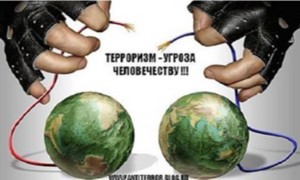 нахождение подозрительных лиц на территории учреждения до обнаружения этого предмета; угрозы лично, по телефону или в почтовых отправлениях. Действия при обнаружении подозрительного предмета: Если Вы обнаружили подозрительный предмет, не оставляйте этот факт без внимания, обязательно сообщите об этом администрации учреждения или охраннику (вахтеру). Обязательно зафиксируйте время и место находки. Немедленно сообщите в полицию по телефонам: 02, 3-20-02, 3-20-24, 8-922-333-02-02. Дождитесь прибытия сотрудников полиции, подробно расскажите и укажите место обнаруженного предмета, время и обстоятельства его обнаружения. Не создавайте панику и не паникуйте сами. Не сообщайте об угрозе взрыва никому, кроме тех, кому необходимо знать о случившемся, чтобы не создавать панику. Обеспечьте (помогите обеспечить) организованную эвакуацию людей с территории, прилегающей к опасной зоне. Обеспечьте отдаление людей на безопасное расстояние (не менее 100 метров). При этом не допускайте прохода людей вблизи обнаруженного предмета. По возможности обеспечьте охрану подозрительного предмета и опасной зоны. Подозрительные вещи нельзя трогать, вскрывать, передвигать, предпринимать какие-либо иные действия с обнаруженным предметом. Не курите, воздержитесь от использования средств радиосвязи, в том числе мобильных телефонов, вблизи данного предмета.  